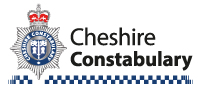 Safer Schools and Young People’s PartnershipSafeguarding Children in EducationInternet-based ResourcesTo add, or comment on entries, please contact  PC Liz Stanton MBEPC Liz Stanton MBE -  Lead  Youth Engagement Officer Safer Schools and Young Persons Partnership Cheshire Constabulary HQ | Oakmere Road | Winsford | Cheshire | CW7 2UAPhone: 07595005689 | Email: elizabeth.stanton@cheshire.pnn.police.uk Visit www.cheshire.police.uk | Follow @CheshireSSYP on Twitter | Like Cheshire Safer Schools and Young People`s  Partnership  on facebook Topics most websites contain material on a range of safeguarding issues, so there is a great deal of overlap between topics e-bulletinsorganisationsTraining/ e learning/ professional developmenttopicwebsite/organisationdescription of site and pointers to specific resourcesAdolescent to parent violence and abuseHome OfficeInformation guide Adolescent to parent violence and abuse (APVA) https://www.gov.uk/government/uploads/system/uploads/attachment_data/file/420963/APVA.pdf Abusive imagesChildlinehttp://www.childline.org.uk/Explore/OnlineSafety/Pages/fapz-fight-against-porn-zombies.aspxBullying and harassment (see also e-safety)Anti Bullying Alliance (ABA)Wide range of resources, including SEN relatedParents: www.anti-bullyingalliance.org.uk/advice/parents-carers/anti-bullying-tool-for-parents Teaching Assistants: www.anti-bullyingalliance.org.uk/send-resources/teaching-assistants Staff: http://www.anti-bullyingalliance.org.uk/send-resources/teacher-training-resources Cyberbullying Research CenterUS site with a range of downloadable resources and case studies  http://cyberbullying.org/resources DfEVideo series http://www.youtube.com/watch?v=Cw0VrC5ODKA Film, booklet and DVD for children and young people with disabilities http://dfe.takeonedigital.co.uk Diana Award Anti-bullying campaignAdvice, resources, training and events for parents, professionals, children and young people Social media helpline ’ask Charlie’ http://www.antibullyingpro.com/ask-charlie e-crime Guidance and links to other support http://www.ecrime-action.co.uk KidscapeDemonstrates skills to tackle bullying and safeguarding issues through workshops, advice and  training.  Aimed at parents, children and young people and professionals www.kidscape.org.uk/cyberbullyingStonewallA range of LGBT related resources  http://www.stonewall.org.uk/our-work/education-resources stopbullyingUS site.  Provides links to many downloadable resources http://www.stopbullying.gov/resources/all Consentondefence.comA site for women providing information on how to defend themselvesVideo illustrating how giving consent is analagous to accepting a cup of tea http://www.ondefence.com/consent-tea (also below)Rockstar Dinosaur Pirate PrincessA blog ‘TEA, DINOSAURS AND FEMINISM’.  Includes a post arguing that the concept of consent is not difficult: Would you like tea? http://rockstardinosaurpirateprincess.com/2015/03/02/consent-not-actually-that-complicated The Loop Online publication article: ‘This woman just explained consent with the most perfect metaphor’  Do you want tea? www.theloop.ca/this-woman-just-explained-consent-with-the-most-perfect-metaphore-safety(overlaps with bullying)Action FraudProvides information about fraud and financially motivated internet crime  http://www.actionfraud.police.uk/resources To report fraud, online or internet crimes and receive a police crime reference number  http://www.actionfraud.police.uk/report_fraud Sexting In Schools and Colleges https://www.gov.uk/government/uploads/system/uploads/attachment_data/file/545997/Sexting_in_schools_and_colleges_UKCCIS__4_.pdf
https://www.gov.uk/government/publications/searching-screening-and-confiscation 
https://www.gov.uk/government/publications/keeping-children-safe-in-education--2 askaboutgames.comAdvice for parents and players about using video games and online safety. Also offers news, game-related research, careers information and links to other sites CEOPCEOP reporting centre https://www.ceop.police.uk/Ceop-ReportAdvice, training, resources for all groups  https://www.thinkuknow.co.uk ChildlineThe F.A.P.Z. campaign (Fight Against Porn Zombies) helps children and young people who have questions or concerns about pornographyResources include films looking at myths around pornography and answers to young people's questions around porn http://www.childline.org.uk/Explore/OnlineSafety/Pages/fapz-fight-against-porn-zombies.aspxAdventures of Smartie the penguin for EYFS and KS1 and Smart rules with Kara, Winston and the Smart Crew for KS2 http://kidsmart.org.uk ChildnetAims to help make the internet a great and safe place for children. Provides a wide range of resources for parents and staff egAdvice and activities for all ages www.kidsmart.org.ukJenny’s story film and supporting resources for secondary age http://www.childnet.com/resources/jennys-story ‘Know it all’ resources for all ages www.childnet.com/kiaTechnical advice relating to file sharing, viruses, security issues and privacy etc Childnet.com/sortedSTAR SEN toolkit http://www.childnet.com/resources/star-toolkit Widgit symbol materials http://www.childnet.com/resources/know-it-all-for-teachers-sen/symbols-based-smart-rules Leaflet http://www.childnet.com/ufiles/Young-people-and-social-networking-A.pdf Common Sense MediaUS site provides information and advice about using  media and technologyDigital Citizenship https://www.commonsensemedia.org/educators/digital-citizenship Connecting Families https://www.commonsensemedia.org/educators/connecting-families Lesson plans, webinars, videos, links to useful sites https://www.graphite.org/teacher-center Cyber StreetProvides links to a range of information to ensure safe internet use and links to educational resources on technical topics http://www.cyberstreetwise.com/resources#educational-resources Digital Literacy and Citizenship with SWGfLCurriculum planning and downloadable materials for all stages, designed to empower pupils and students to think critically, behave safely, and participate responsibly in the digital world http://www.digital-literacy.org.uk/Curriculum-Overview.aspx http://www.digital-literacy.org.uk/Home.aspxDigizenInformation for professionals, adults and young people. Aims to strengthen awareness and understanding of digital citizenship and responsible use of technologyIncludes video and Let’s Fight it Together’ resourceshttp://old.digizen.org/cyberbullying/fullfilm.aspx?video=l http://www.youtube.com/watch?v=dubA2vhIlrg East Midlands E-Safety ProjectResources for pupils, parents and staff to improve e-Safety for all learners with learning difficulties and disabilitieshttp://www.em-esafetyproject.co.uk Facebook Safety centreInformation, tools and resources for  teachers, parents and teens  http://www.facebook.com/safetyGet Safe OnlineA joint initiative to raise awareness of internet security. Includes a downloadable Rough Guide to Online Safety http://www.getsafeonline.org/themes/site_themes/getsafeonline/pdf/GetSafeOnline_RoughGuide.pdf Information Commissioner's Office (ICO)Advice for the public about protecting personal data  ico.org.ukVideo, lesson plansand advice onhandling data for schools and colleges https://ico.org.uk/for-organisations/education Internet Watch FoundationUK Hotline for reporting criminal online content  Report online criminal activity  https://www.iwf.org.uk/report useful links to other sites https://www.iwf.org.uk/resources/useful-links Instagram Privacy & Safety CenterWide range of advice and a means to report concerns http://help.instagram.com/154475974694511Internet MattersResources for schools http://www.internetmatters.org/schools Internet Watch FoundationReport online criminal activity at https://www.iwf.org.uk/report KidsandMediaRange of help for parents. Focused questions across a wide range of topics. http://www.kidsandmedia.co.uk Professionals online safety helpline: http://www.kidsandmedia.co.uk/professionals-online-safety-helpline KidsmartResources and ideas for activities for parents and professionals aimed at EYFS and KS1 http://kidsmart.org.ukLondon GfLVarious resources and schemes of learning at http://www.lgfl.net/esafety/Pages/education.aspx  NEN – The Education NetworkNEN Provides broadband services, ICT advice and online educational content to schools, academies and other educational settingsinformation, advice and links to e-safety sites http://www.nen.gov.uk/contentNetsafeA useful New Zealand site with resources and information and activities for parents, children (Hector's World), and schools http://www.netsafe.org.nz.  Includes the Netsafe kit for schools https://www.netsafe.org.nz/advice/education Their top tips :   Instructional videos and guides • www.howcast.com/categories/2-tech Videos include “How to Use Twitter,” “How to Use Facebook” and “How to Use an iPhone.” • www.fosi.org/good-digital-parenting Information and tips for parents about specific websites and apps. Website help centers• www.facebook.com/help Learn how to manage your child’s account and report problems. • https://support.twitter.com/ Find out how to use Twitter and protect your child’s privacy. • https://support.google.com/youtube Read about YouTube’s safety policies and how to report inappropriate content. • www.google.com/safetycenter    Browse through videos and articles for advice on using Google’s safety tools and how to manage your family’s safety online. •   https://help.instagram.com/ Learn about the basics of this popular app and get tips for parents. • https://support.snapchat.com Understand how to use the app and what to do if your child is using it inappropriately. • https://kikinteractive.zendesk.com Read about the app and how to report problems. • https://support.skype.com Browse articles about securing your child’s account and managing their privacy settings. • www.tumblr.com/help Learn about this blogging platform and how to manage your child’s account settings. • https://help.pinterest.com Find out how to use Pinterest and secure your child’s account. • http://help.meetme.com/ Get answers to your questions about controlling who sees your child’s profile and how to report problems. • http://help.disney.com/clubpenguin Read about this popular game’s rules and safety features. Youth Fed Cyber Safety PortalInformation and links are available via a Cyber Safety portal which is now live on the Youth Fed website. The portal has three specific areas, one for teachers and youth workers, one for parents and one for young people. From the portal information, advice and resources based upon topic can be accessed. The portal can be accessed via the following link :-   http://www.youthfed.org.uk/cyber-safety/NSPCC NetawareA guide for parents to the social networks used by children and young people www.net-aware.org.ukNSPCCRange of advice and tools for parents NSPCCNSPCC have launched a  new campaign, Listen To Your Selfie, which aims to teach young people about online sexual abuse and what constitutes a healthy relationship. The campaign, which has been funded by BBC Children in Need, features two films where selfies come to life and question a situation – The Game focuses on a same-sex online grooming scenario, and The Party highlights peer-to-peer sexual pressure and grooming. CEO Peter Wanless said: “Most of us talk to people online and it’s a great way to stay connected and make new friends. But it can be a playground for paedophiles, exposing young people to groomers who trawl social networks and online game forums exploiting any vulnerabilities they may find. Young people may not understand what is right or wrong in a relationship, or what to do if something makes them feel uncomfortable, online or offline. ‘Listen To Your Selfie’ is aimed at helping young people recognise signs they are being manipulated, controlled or exploited so they feel empowered to make their own decisions or choices. We hope that by putting this in the spotlight we can help young people to feel able to speak up if they feel worried or scared about a situation or relationship.NSPCC and O2Online safety helpline 0808 8005002 Out of Your Hands?Designed to educate children and young people primary-HE on the responsible way to own, operate and safeguard a mobile phone.Includes curriculum material and worksheets for teachers, real-life case studies and films, common scams and sources of further help  www.outofyourhands.com parentINFOSite produced by ParentZone and CEOAdvice for parents, links to other organisations and means for schools to provide a link to the site from their own websiteshttp://parentinfo.org  Parents Protect!Aims to help parents and carers better protect children from sexual abuse Sexting in schools: advice and support around self-generated images is a guide for schools that describes what do do and how to handle it http://www.parentsprotect.co.uk/files/Sexting%20in%20Schools%20eBooklet%20FINAL%2030APR13.pdf Parent ZoneRange of advice to help families deal with the pace of technological change Offers training and events for parents and other benefits for schools and individuals accessed via membershipRevenge Porn HelplineProvides confidential support via a helpline 10am-4pm Mon-Fri, by telephone 0845 600 0459, or anytime via email help@revengepornhelpline.org.ukLinks to other sources of support: http://www.revengepornhelpline.org.uk/supportersSWGfLFree materials for all age groups are designed to empower pupils and students to think critically, behave safely, and participate responsibly in the digital world: http://www.digital-literacy.org.uk/Home.aspx Think u knowSite produced by CEOP - see aboveCybercafe chatroom https://www.thinkuknow.co.uk/8_10/cybercafe/Cyber-Cafe-Base Films and ‘how to’ guides https://www.thinkuknow.co.uk/parents/Support-tools UK Safer Internet Centre offers advice, resources and helplines for children and young people, parents/carers and professionalsUKCCISA practical guide for parents and carers whose children are using social media https://www.gov.uk/government/uploads/system/uploads/attachment_data/file/490001/Social_Media_Guidance_UKCCIS_Final_18122015.pdf.pdf  Vodafone Advice for parents http://www.vodafone.com/content/parents.html  Be Strong Online programme for schools produced with the Diana Award’s Anti-Bullying Campaign to engage, inspire and protect students online http://www.vodafone.com/content/parents/advice/be_strong_online.htmlWebwise.ieIrish websafety site with good, easily accessible resources and information for teachers and parentsteachers http://www.webwise.ie/category/resources parents http://www.webwise.ie/category/parents What is Omegle?There are many websites that connect random people (eg search for ‘ talk to strangers’. This article considers some of the issues from a parent’s point of viewhttp://internet-safety.yoursphere.com/2013/08/what-is-omegle-everything-parents-need-to-know360osafee-safety self-review tool: http://www.digital-literacy.org.uk/Home.aspx NetSmartz WorkshopUS site with material relating to missing and exploited children. Offers resources to help teach children how to be safer on- and offline, teaching materials, project kits and presentations http://www.netsmartz.org/Educators Media SmartsCanadian site promoting digital and media literacy.  Resources include:Who's on First? Alcohol Advertising and Sports http://mediasmarts.ca/lessonplan/whos-first-alcohol-advertising-and-sports-lesson Respecting Yourself and Others Online Workshophttp://mediasmarts.ca/digital-media-literacy/e-tutorials/respecting-yourself-others-online-workshop Jo Cool or Jo Fool An interactive online module takes students through a tour off twelve mock websites to test their savvy surfing skills http://mediasmarts.ca/game/jo-cool-or-jo-fool-grades-6-8 CerebraWorks to help improve the lives of children with brain related conditions through research, education and by directly supporting children and their carersLearning Disabilities, Autism and Internet Safety: A Parent’s Guide http://www.parentsprotect.co.uk/files/learning_disabilities_autism_internet_safety_parent_guide.pdfDigital-Trusthttp://www.digital-trust.org/victims-advice/ Digital-Trust understands digital abuse and abusers, how they use technology and most important how to help protect victims. Digital-Trust brings together technologists and professionals working with victims and vulnerable people to understand evolving risks and address digital abuse. We provide technical expertise to charities, support groups and organisations working within the criminal justice system as well as directly to people experiencing digital abuse.Guides to specific apps/gamesSetting safety and privacy settings for social media apps http://parentinfo.org/article/setting-safety-and-privacy-settings-for-social-media-appsPEGI games ages ratings explained in full http://parentinfo.org/article/pegi-games-ratings-explainedWhere to go for help with problems your child is having online http://parentinfo.org/article/where-to-go-for-help-with-problems-your-child-is-having-onlineHow much time do children really spend online? http://parentinfo.org/article/how-much-time-do-children-spend-onlineShould parents worry about what their children are doing online? http://parentinfo.org/article/should-parents-worry-about-what-their-kids-are-doing-onlineHow does your child’s internet use compare? http://parentinfo.org/article/how-does-your-child-s-internet-use-compareUnder 13s and social media http://parentinfo.org/article/under-13s-and-social-mediaHow old does your child have to be to…? http://parentinfo.org/article/how-old-does-your-child-have-to-be-toSocial media - are young people addicted? http://parentinfo.org/article/social-media-are-young-people-addictedWhat is – and isn’t – legal online http://parentinfo.org/article/what-is-and-isnt-legal-onlineOnline risk: myths and facts http://parentinfo.org/article/online-risk-myths-and-factsPreventing violent extremism: what parents can do http://parentinfo.org/article/preventing-violent-extremism-what-parents-can-do Gangs: signs and how to prevent involvement http://parentinfo.org/article/gangs-signs-and-how-to-prevent-involvementIf your child is in a gang http://parentinfo.org/article/if-your-child-is-in-a-gangWhat can make young people vulnerable online? http://parentinfo.org/article/what-can-make-young-people-vulnerable-onlineHow do abusers do what they do? http://parentinfo.org/article/how-do-abusers-do-what-they-doKik http://parentinfo.org/article/a-parents-guide-to-kik-messengerWhatsApp http://parentinfo.org/article/whatsapp-a-guide-for-parents-and-carersooVoo http://parentinfo.org/article/oovoo-everything-you-need-to-knowask.fm http://parentinfo.org/article/askfm-what-you-need-to-knowSnapchat – FAQs http://parentinfo.org/article/snapchat-faqsMaking Snapchat work for you http://parentinfo.org/article/making-snapchat-work-for-youSnapchat: what to do if you’re worried http://parentinfo.org/article/snapchat-what-to-do-if-you-re-worriedInstagram – FAQs http://parentinfo.org/article/instagram-faqsInstagram: what are the issues? http://parentinfo.org/article/instagram-what-are-the-issuesFIFA16 http://parentzone.org.uk/article/fifa-reviewSkype http://parentzone.org.uk/article/skypeYouTube Kids http://parentzone.org.uk/article/review-youtube-kidsCare leaversCatch 22Staying Put a guide for care leavers. Described as the first guide on the topic to have been produced by young people for young people Child Sexual Exploitation (CSE)BLAST Project (part of Yorkshire MESMAC)This service supports and works with boys and young men who have experienced, are experiencing or are at risk of experiencing child sexual exploitation (CSE).  Some of the services are offered to young people in Leeds and Bradford but others are available nationallyIn addition to information and support, the project offers tailor-made training to professionals and service users http://mesmac.co.uk/projects/blast Murder Games: the life and death of Breck BednarMurder Games tells the true story of 14-year-old Breck Bednar who was lured to his death after being groomed online  http://www.bbc.co.uk/programmes/p03cgtx5/clips Links to organisations that offer information and support http://www.bbc.co.uk/programmes/articles/3XHtKX870j9YvlJcBPY8FKq/information-and-supportTeacher and student notes and video clips http://www.bbc.co.uk/programmes/articles/45gYLBM5qwZdRmH0g4Z5TVV/murder-games-student-and-teacher-notesOfstedThematic inspection to evaluate effectiveness of LAs’ current response to CSE https://www.gov.uk/government/publications/sexual-exploitation-of-children-ofsted-thematic-reportKnow and see the signsHelps young people recognise if they are being exploited. Includes resources, awareness events, case studies and links to help and support  http://www.knowandsee.co.ukNSPCC The underwear ruleTeaching pack for primary school and advice for parentsBarnardo’sInnocence video http://www.barnardos.org.uk/what_we_do/who_we_are/northeast/north_east_what_we_do/ne_innocence.htm MESMACYorkshire MESMAC provides community based social wellbeing, sexual and mental health services. Website provides  useful information http://mesmac.co.uk CEOP CommandExploited is an 18-minute film that aims to help young people learn to stay safe from sexual exploitation https://www.youtube.com/watch?v=qORv-TgI4JI Associated teacher resourceshttps://www.thinkuknow.co.uk/teachersEyes Open CreativeMy Dangerous Loverboy a film designed to alert young girls to the dangers of sexual exploitationhttp://www.mydangerousloverboy.com Love or Lies? – Who Can You Trust Education resource pack http://www.mydangerousloverboy.com/love-or-lies-education-resource-pack-now-available Children in CarePanorama programmeKids In Care Stolen Children of the UK part1 https://www.youtube.com/watch?v=mnzJT-6g9Uspart2 https://www.youtube.com/watch?v=C7y-WHgGAuspart3 https://www.youtube.com/watch?v=OiPE55yAshc part4 https://www.youtube.com/watch?v=ChEQbN99lvAFamily Rights GroupFamily Rights Group's goal is to enable children to be raised safely and thrive within their family and community.  It works with parents whose children are in need, at risk or are in the care system and with members of the wider family who are raising children unable to remain at home.  It offers information, advice sheets, training and events, publications, DVDs and an advice servicehttp://www.frg.org.uk/need-help-or-advice/our-advice-service  Children of offendersAction for Prisoners' and Offenders' FamiliesAPOF Research Briefing: A guide for providers working with prisoners’ families on research demonstrating the value of strong family relationshipsAPOF Workforce Development Briefing: A guide to workforce development for professionals working with families of prisoners and offenders Barnardo’s i-HOPi-HOP is a one-stop information and advice service to support professionals in working with children and families of offendersEvaluation of Barnardo's community support for offenders' families service http://www.i-hop.org.uk/app/answers/detail/a_id/622 Free workshops: http://www.i-hop.org.uk/app/answers/detail/a_id/681Resources for staff, children and young people and parents: http://www.i-hop.org.uk/app/answers/detail/a_id/459 NSPCC and Barnardo’sA report that considers the risks that could affect the care and development of babies who are affected by parental offending and the criminal justice system  An unfair sentence: All Babies Count: spotlight on the criminal justice system (PDF) Disability AwarnessDisability awareness rail travel clip https://www.youtube.com/watch?v=nt4KIY5Kx-s&index=1&list=LL6YN9x1JavjQjEZOmWDDjIQDomestic AbuseEqually OursFilm and short clipCampaign: Showing domestic violence the red card
https://www.youtube.com/watch?v=2P419ft0f7U#t=124Womens Aid A range of services including training, consultancy, online training and helpline (0808 2000 247) Expect Respect Toolkit addresses the issue of domestic abuse https://www.gov.uk/government/uploads/system/uploads/attachment_data/file/97773/teen-abuse-toolkit.pdf Links to other information https://www.womensaid.org.uk/information-support/useful-linksInformation for children and young people to understand domestic abuse, and take positive action www.thehideout.org.uk IDASSupports individuals and families affected by domestic abuse and sexual violence in York and North YorkshirePosters and survivors’ stories  https://www.idas.org.uk/survivors-storiesHealthy relationships posters  https://www.idas.org.uk/wp-content/uploads/2014/03/healthy-relationships-posters.pdf Act on itACT ON IT promotes healthy teen relationships.  offers advice plus films, guides, toolkits, books for young people and carers http://www.actonitnow.co.uk/resources2 Can you see me?Information and advice about domestic violence and healthy relationships for young people plus resources for teachershttp://www.canyouseeme.coop Home Office Overview of theSerious Crime Act 2015The Act contains wide-ranging provisions to pursue, disrupt and bring to justice serious and organised criminals and gangs. Part 5 makes  changes to enhance the protection of children from cruelty, girls from female genital mutilation and to victims of domestic abuse. It updates and clarifies the offence of child cruelty, introduces a new offence of sexual communication with a child and expands the scope of domestic abuse offences https://www.gov.uk/government/uploads/system/uploads/attachment_data/file/415943/Serious_Crime_Act_Overview.pdf Nice and Serious UnpunishedA film that showing domestic violence the red card, created for showing at football matches http://niceandserious.com/work/2015/unpunished AVAAgainst Violence & AbuseAdvice and resources for professionals with frontline, policy or strategic responsibilities. Offers downloadable resources, training and events plus news of developments and current projectsGood practice guidance & toolkits  http://www.avaproject.org.uk/our-resources/good-practice-guidance--toolkits.aspx Family Rights GroupInformation and advice for mothers who are involved with Children's Services because their children are experiencing/witnessing domestic violence. It offers information, advice sheets, training and events, publications, DVDs and an advice service http://www.frg.org.uk/need-help-or-advice/parents/domestic-violence-advice Two films about the child protection process http://www.frg.org.uk/films Downloadable brochure http://www.frg.org.uk/images/domestic-violence-advice.pdf or for free copies email scadwell@frg.org.uk Home OfficeGuidanceViolence against women and girls communications insight packhttps://www.gov.uk/government/publications/violence-against-women-and-girls-communications-insight-pack Home OfficeInformation guideAdolescent to parent violence and abuse (APVA) https://www.gov.uk/government/uploads/system/uploads/attachment_data/file/420963/APVA.pdf National Stalking Helpline and Suzy Lamplugh TrustFree posters and leaflets   http://www.stalkinghelpline.org/resources Helpline tel: 0808 802 0300;  www.stalkinghelpline.org/faq/about-stalking;  www.facebook.com/stalkinghelpline; Twitter@TalkingStalkingFAQs: http://www.stalkinghelpline.org/faq/about-stalkingKeeping Safe:  www.suzylamplugh.orgDrugsHome OfficeGuidanceNew Psychoactive Substances (NPS) resource pack for informal educators and frontline practitionershttps://www.gov.uk/government/publications/new-psychoactive-substances-nps-resource-pack DrugwiseDrug-related information and contacts http://www.drugwise.org.uk OASIS PartnershipHow we deal with legal highs - videoCampaigns to  raise awareness of the dangers associated with taking legal highs, new psychoactive substances (NPS) and club drugsTalk to FrankAtoZ of drugs: http://www.talktofrank.com New Psychoactive Substances “Legal Highs” The national drugs information and advice service FRANK   www.talktofrank.com includes advice on local treatment services.The Drugs Wheel content provides information on the categorization of some substance and their effects:   www.thedrugswheel.comNPS factsheets from Drugwise Uk, http://www.drugwise.org.uk/  cover some different substances and their effectsThe Angelus Foundation http://www.angelusfoundation.org.uk/   http://www.wnfo.org.uk/Provides information and advice on “legal highs” as its aims to educate, encourage and assist individuals to be more knowledgeable about the risks to their health and wellbeing of using “legal highs” and other NPS.   It has a variety of videos which can be shorn to clients and has a section for parents / carers of the substance misuserProgrammes and tools those working with young people:PHE’s Rise Above campaign http://riseabove.org.uk/  for 11 to 16-year olds helps to prepare them for this transition into adulthood.Through content and activities, it helps young people to build resilience, prevent them from engaging in risky health behaviours and delay the uptake of more adult behaviours i.e. drugs and alcohol. Mentor UK ADEPIS   http://mentor-adepis.org/ provides the most current and up to date information and resources about alcohol and drugs for working with young people in schools and non-formal settings. The RisKit programme in particular has been found to significantly reduce alcohol use and reductions in illicit drug (mostly cannabis) use were also seen.The Early Intervention Foundation http://www.eif.org.uk/   guidebook is an online resource for commissioning and delivering effective early intervention.Re-Solv   http://www.re-solv.org/   provide support and advice for those affected by volatile substance abuse. There are a range of resources on the website including leaflets, school material and activity packs for practitioners  Drugs / Alcohol Drinkaware - Educationhttps://resources.drinkaware.co.uk/EducationFamiliesGuardianArticleOverview of a pilot project with families affected by drug misuse undertaken by OnePlusOne and AdfamStories of survival: families affected by addiction share adviceoneplusoneWorks to help families and professionals tackle relationship issues early. Resources on a range of topics include factsheets, training, on-line learning, real stories, a chat room and web services via theCoupleConnection.net and theParentConnection.org.uk  AdfamAdfam is the national charity working to improve life for families affected by drugs and alcohol. Offers a wide range of resources information and training to families and professionals egChild to parent violence when the child uses drugs or alcohol briefing 1: Parents http://www.adfam.org.uk/cms/docs/Adfam+AVA_Child-parent_violence_Briefing_1_-_Parents.pdfChild to parent violence when the child uses drugs or alcohol briefing 2: Practitioners http://www.adfam.org.uk/cms/docs/Adfam+AVA_Child-parent_violence_Briefing_2_-_Practitioners.pdf Identifying and supporting children affected by parental substance use: resource for schools http://www.adfam.org.uk/cms/docs/adepis_psu_schools.pdf ACMDAdvisory Council on the Misuse of Drugs The ACMD makes recommendations to government on the control of dangerous or otherwise harmful drugs. Offers a range of reports on drugs and use of drugs eg AMCD inquiry: 'Hidden harm' report on children of drug users https://www.gov.uk/government/publications/amcd-inquiry-hidden-harm-report-on-children-of-drug-users Hidden Harm Three Years On: Realities, Challenges and Opportunities https://www.gov.uk/government/uploads/system/uploads/attachment_data/file/119104/HiddenHarm1.pdf  AVAAgainst Violence & AbuseAdvice and resources for professionals with frontline, policy or strategic responsibilities. Offers downloadable resources, training and events plus news of developments and current projectsParents ProtectInformation and resources to raise awareness about child sexual abuse, answer questions and give adults the information, advice, support and facts, they need to help protect children http://www.parentsprotect.co.uk/about_us.htm Child sexual abuse video learning programme http://www.parentsprotect.co.uk/video.htmDownloadable information including the ‘Traffic Light Tool’  http://www.parentsprotect.co.uk/learn.htm Early InterventionHome Office and Early Intervention FoundationGuidance for commissioners on maximising the impact of mentoring programmes to reduce gang involvement and youth violencePreventing gang involvement and youth violence: advice for those commissioning mentoring programmes (PDF) FGMNSPCCFacts and Statistics https://www.nspcc.org.uk/preventing-abuse/child-abuse-and-neglect/female-genital-mutilation-fgm/fgm-facts-statistics Summary of Legislation, Policy and Guidance https://www.nspcc.org.uk/preventing-abuse/child-abuse-and-neglect/female-genital-mutilation-fgm/legislation-policy-and-guidance Video clips https://www.nspcc.org.uk/preventing-abuse/child-abuse-and-neglect/female-genital-mutilation-fgmProfessional responsibilities https://www.nspcc.org.uk/preventing-abuse/child-abuse-and-neglect/female-genital-mutilation-fgm/fgm-kcsResources  http://www.parentsprotect.co.uk/resources.htm SafeHands for MothersNow that you know, say no to FGMSafehands has produced 3 short films that offer a unique insight into reactions to the subject of FGM. The films are intended to be used by professionals who work within at risk communities to raise debate, highlight, inform and educate on FGM and are available, free http://safehands.org/media/saynotofgm Home Office and Virtual CollegeResources pack and online training: Recognising and Preventing FGMThis course is useful for anyone who is interested in gaining an overview of FGM, particularly frontline staff in healthcare, police, border force and children’s social care.http://www.safeguardingchildrenea.co.uk/resources/female-genital-mutilation-recognising-preventing-fgm-free-online-trainingForward UKWorks through partnerships in the UK, Europe and Africa to transform lives, tackling discriminatory practices that affect the dignity and wellbeing of girls and womenFemale Genital Mutilation Specialist Health Services in England http://www.forwarduk.org.uk/wp-content/uploads/2014/12/Specialist-Clinic-Services-Listing-10-12-14.pdf FGM good practice guidehttp://www.trustforlondon.org.uk/wp-content/uploads/2016/07/Communities-Tackling-FGM-in-the-UK-Best-Practice-Guid.pdfOrchid ProjectWorks towards a world free from female genital cuttingRecent press and media articles  http://orchidproject.org/category/what-we-do/press-and-media Forced MarriagePlan UKPlan works for children and their communities to help realise children’s rights Lesson plans and  presentation slides  http://www.plan-uk.org/resources/documents/teaching-resource-forced-marriage.pdfFCO and HOInformation and practice guidelines for professionals protecting, advising and supporting victimsStatutory Guidance and Practice Guidelines https://www.gov.uk/guidance/forced-marriage AVAAgainst Violence & AbuseAdvice and resources for professionals with frontline, policy or strategic responsibilities. Offers downloadable resources, training and events plus news of developments and current projectsOur Girl - animated film and resource pack on forced marriage with an aim to raise awareness among professionals and young people http://www.avaproject.org.uk/our-resources/good-practice-guidance--toolkits/our-girl---film-on-forced-marriage.aspx Gender IdentityGIRESGIRES' purpose is to improve the lives of trans and gender non-conforming people, including those who are non-binary and non-gender Advice, resources and e-learning for young people and professionals http://www.gires.org.uk/ Resources for Education http://www.gires.org.uk/index.php/education E-learning for professionals and families FE, employers, GPs and carers http://www.gires.org.uk/training Collaboratively produced e-learning modules http://www.nlmscontent.nesc.nhs.uk/sabp/gv GovernorsDfEDepartmental advice outlining school governors' roles and duties, along with contact details for GovernorLine https://www.gov.uk/government/publications/governors-handbook--3Hate Crime ( CPS) The CPS is responsible for prosecuting criminal cases brought by the Police in England and Wales. To do this effectively, they work closely with all our Criminal Justice Partners including the Police, the Courts, Probation Service, Youth Offending Teams and victim and witness support agencies amongst others. The website explains what they do, how they do it and - above all - how they are striving to improve justice and put the needs of victims and witnesses at the forefront of everything we do.Can I draw your attention to  the fantastic resourses that they have around their Service School Hate Crime Project.   The below link takes you to the CPS website and under the `Working with You` tab are options for disability, LGBT and racist & religious hate crime.  There are downloads on each page which provide resources such as hate crime scenarios for young people to think about.  Please not that the downloads may take some time.http://www.cps.gov.uk/northwest/working_with_you/hate_crime_schools_project/Hate Crime resources Good leaflets explaining hate crime in an easy to understand format and details about the Hate Crime Awareness Week:http://www.stophateuk.org/Good information and downloadable leaflets and posters about Hate Crimehttp://www.stonewall.org.uk/what_we_do/campaign/9286.aspGood general information and information on reporting Hate Crimehttp://report-it.org.uk/what_is_hate_crimehttp://www.cheshire.police.uk/advice--information/hate-crime.aspxHomelessBarnardo’sYoung and Homeless videohttp://www.barnardos.org.uk/what_we_do/barnardos_today/east/east_what_we_do/ne_young_and_homeless.htm Information SharingNSPCChttps://www.nspcc.org.uk/globalassets/documents/information-service/information-sharing-confidentiality-practitioners.pdf  Mental Health(see also PSHE)DoHstatutory guidanceRevised code of practice: Mental Health Act 1983 https://www.gov.uk/government/news/new-mental-health-act-code-of-practicehttps://www.gov.uk/government/publications/code-of-practice-mental-health-act-1983Self-Esteem TeamWorks with teens, parents, schools to address body confidence, mental health and self-esteem issues http://www.selfesteemteam.org/whoweare Presentations and workshops http://www.selfesteemteam.org/whatwedo BodygossipBody Gossip is a charity that combines Arts and Education to empower every body to be the best version of themselves and rock their own brand of gorgeousEducation Programme gives every body their say, using actors and films http://bodygossip.org/what-we-do Online forums on Twitter and Facebook Charlie Waller Memorial TrustYoung Minds and HeadMedsInformation and support for children, young people, parents and professionals http://www.youngminds.org.uk/about  Advice specifically for young people about medication, treatments, general information and contacts http://www.headmeds.org.uk/general-advice The Charlie Waller Memorial Trust, working with young people, parents, Royal College of Psychiatrists and YoungMinds, have produced 3 short films concern self-harm -  http://www.cwmt.org.uk/noharmdone/ CALM (Campaign Against Living Miserably)Works to prevent male suicide in the UK.  Offers support, challenges male stereotypes and campaigns for changes in policy and practiceHelplines, webchat and on-line advice https://www.thecalmzone.net/help/get-help Time to Change Works to counter stigma and discrimination.Information, downloadable resourcs, quiz, films and personal stories http://www.time-to-change.org.uk/mental-health-stigma Mental Health First Aid England Courses about how to identify, understand and help a person who may be developing a mental health issuehttp://mhfaengland.org/getting-started/find-your-course http://minded.e-lfh.org.uk/families/index.htmlChildren & Young Peoples Mental Health New online materials to help parents and carers whose child has mental health problems.
Peer abuseCAN YOU SEE ME?Information, videos and sources of help for young people aged 15 to 16 with the aim of breaking the cycle of violence within relationships http://www.canyouseeme.coop/young-people An educational pack contains resources to encourage young people to question and challenge their views of what does and does not constitute a healthy relationship http://www.canyouseeme.coop/teachers PornographyChildLine The FAPZ campaign (Fight Against Porn Zombies) is intended to help children and young people who have questions or concerns about pornography. Resources include a series of films looking at myths around pornography and answers to young people's common questions  http://www.childline.org.uk/Explore/OnlineSafety/Pages/Online-porn.aspx Counter Terrorism and Prevent StrategyHome OfficePrevent Strategy https://www.gov.uk/government/uploads/system/uploads/attachment_data/file/97976/prevent-strategy-review.pdfRevised Prevent Duty Guidance 2015https://www.gov.uk/government/uploads/system/uploads/attachment_data/file/445977/3799_Revised_Prevent_Duty_Guidance__England_Wales_V2-Interactive.pdf DfEGuidance Preventing children from radicalisation: the prevent dutyschools http://www.preventforschools.org/?category_id=38FE http://www.preventforfeandtraining.org.ukHE http://www.safecampuscommunities.ac.ukDfEReview into possible warnings about extremism in Birmingham schools (16/01/15)https://www.gov.uk/government/news/review-possible-warnings-about-extremism-in-birmingham-schoolshttps://www.gov.uk/government/speeches/review-into-possible-warnings-on-extremism-in-birmingham-schoolsPrevent TragediesAddresses concerns about young people who are putting themselves at risk by travelling to conflict zones and the degrading treatment of girls and women by terrorist organisations. Includes information, advice, video clips, useful contacts and latest news www.preventtragedies.co.ukLuton Borough CouncilThe Let’s Talk About It campaign aims to challenging extremism and promote a positive counter narrative https://www.luton.gov.uk/Community_and_living/crime-and-community-safety/letstalkaboutit/Pages/default.aspxDfE and HOEducate Against Hate provides practical advice on protecting children for parents, teachers and school leaders http://www.educateagainsthate.comNCALT eLearning General awareness for professionalshttp://course.ncalt.com/Channel_General_AwarenessHome Office Prevent Online Training ResourceThe Home Office have produced an Prevent Online Training Resource. It was released on the 23rd march  so this is hot off the press so to speak.It looks really useful, it’s interactive, simple and informative. https://www.elearning.prevent.homeoffice.gov.ukThe Home Office have also provided a Prevent Resource Catalogue, again this is really useful so please take a look.Both of the above resources can be found in the same location as ‘The Prevent Duty Guidance’ via this link : https://www.gov.uk/government/publications/prevent-duty-guidancePositive messagesKid PresidentRange of videos https://www.youtube.com/playlist?list=PLzvRx_johoA-YabI6FWcU-jL6nKA1Um-t&feature=plcp PSHEPSHE AssociationOffers practical guidance, advice and numerous teaching resources, eg:Preparing to Teach About Mental Health and Emotional Wellbeinghttps://pshe-association.org.uk/resources_search_details.aspx?ResourceId=537&dm_t=0,0,0,0,0 Guidance on teaching about consent in PSHE education https://pshe-association.org.uk/resources_search_details.aspx?ResourceId=542&Keyword=&SubjectID=0&LevelID=0&ResourceTypeID=3&SuggestedUseID=0 Key standards in teaching about body image https://pshe-association.org.uk/resources_search_details.aspx?ResourceId=571&Keyword=&SubjectID=0&LevelID=0&ResourceTypeID=3&SuggestedUseID=0 FinkFink cards are thought provoking question cards designed to start great conversations. They can be used within the family, at home, at school or at workhttp://finkcards.co.ukDot Com Children’s Foundation (was MissDorothy.com)The Foundation aims to ensure children have the knowledge and confidence they need to make good decisions in life, especially about their own safety. It is based on a cartoon character called Dot Com and delivered through ‘Dot journals’ http://www.dotcomcf.org/faqs Rise AboveInteresting and useful information from the web and beyond to stimulate discussion about the things that matter to young people. There are inspiring and useful stories, videos, games and advice as well as the opportunity to contribute to the site http://riseabove.org.uk/topics SREFamily Planning AssociationThe family planning association offers training for professionals and has a parents/carers section to support them in talking to their children (including those with learning difficulties) about a range of issues such as growing up, sex and relationship and keeping safeGuardian articleGuardian article provides an overview and analysis of recent researchwww.theguardian.com/teacher-network/2015/mar/09/the-look-of-love-a-profile-of-teenage-relationships-for-teachersBig Talk EducationBigTalk Education delivers Sex & Relationship Education (SRE) through 1:1’s, Lessons, Workshops and Roadshows in Schools, Academies, PRU's, Colleges and a wide variety of other settings http://www.bigtalkeducation.co.uk‘DO…SRE for schools’, a suite of free online resources designed to support the teaching of sex and relationships education (SRE) in schools at key stage four, has been awarded the PSHE Association Quality Mark for best practice PSHE education resources.
The resource was created by the DO… collaboration – a group of leading experts and charities, including the National Association for Head Teachers, all in partnership with Durex. The resource is divided into two modules:
Module 1: a series of self-reflection exercises, can be used by teachers to explore their own values, attitudes and views on sex and relationships.
Module 2: a comprehensive teaching resource, covers topics such as confidentiality, creating group ground rules, promoting tolerance and respect and different teaching methods and includes six interactive SRE lessons and activities.Download now for free http://www.dosreforschools.com/SafeguardingDfEstatutory guidanceWorking together to safeguard chidren https://www.gov.uk/government/publications/working-together-to-safeguard-children--2 Keeping children safe in education https://www.gov.uk/government/uploads/system/uploads/attachment_data/file/447595/KCSIE_July_2015.pdf Staff ChecksInternational Child Protection Certificate (ICPC)The National Crime Agency issues the International Child Protection Certificate (ICPC) following checks against police intelligence databases. Its aim is to give reassurance that staff employed in schools and voluntary organisations do not have a UK criminal record that makes them unsuitable to work with childrenStalkingNational Stalking Helplinewww.stalkinghelpline.org/faq/about-stalking  phone 0808 802 0300 or Twitter@TalkingStalkingwww.stalkinghelpline.org/faq/about-stalkingwww.facebook.com/stalkinghelplineSuzy Lamplugh Trustwww.suzylamplugh.orgSupport for parentsFamily Planning Association (FPA)Parents/Carers section to support them in talking to their children about a range of growing up, sex and relationship and keeping safe issues  www.fpa.org.uk/help-and-advice/advice-for-parents-carers  Parents ProtectGuide for parents on keeping their children safe  www.parentsprotect.co.ukSafeguarding self-assessmentNSPCCA Self Assessment Tool for use by the DSL in schools in England to assess how well they are meeting statutory and recommended safeguarding practices https://esat.nspcc.org.uk/Account/Login.aspx?ReturnUrl=%2fUser%2fSummary.aspxSuicidePAPYRUSOffers help and advice to young people and anyone worried about a young person and helps others to prevent young suicide by working with and training professionals  https://www.PAPYRUS-uk.orghttp://sonet.nottingham.ac.uk/rlos/mentalhealth/octoe/Victim supportMinistry of JusticeOnline tracking service launched for victims of crimeViolence against women and girlsHome Office GuidanceViolence against women and girls communications insight pack https://www.gov.uk/government/publications/violence-against-women-and-girls-communications-insight-pack Working with children and young people who have been abusedGuardianArticle Five tips for working with children who have been sexually abused by NSPCC http://www.theguardian.com/social-care-network-nspcc-partner-zone/gallery/2016/feb/23/sexual-abuse-children-therapy-practitioners-advice?CMP=ema-1696&CMP=Speak Out/Stay SafeNSPCChttp://www.nspcc.org.uk/services-and-resources/working-with-schools/childline-school-service/ Tips for helping young people in year 5 and 6 understand abuse. Volunteer led safeguarding assembly and workshops. School visit every two years. Talk PantsNSPCChttp://www.nspcc.org.uk/preventing-abuse/keeping-children-safe/underwear-rule/underwear-rule-schools-teaching-resources/ Free downloads and easy to follow lesson plans. Suitable from early years upwards.Share AwareNSPCChttp://www.nspcc.org.uk/preventing-abuse/keeping-children-safe/share-aware/teaching-Lessons plans and classroom guidance for staying safe online. Suitable for KS2.Child Linewww.childline.org.ukFree counselling and support for young people up until the age of 18. Online chats, emails and telephone services available. Confidential and 24 hour 7 days a week. Education Selk Assesment Tool NSPCCwww.esat.nspcc.org.ukFree online tool for schools to make the most effective safeguarding procedures.Training and Consultancy NSPCChttp://www.nspcc.org.uk/what-you-can-do/get-expert-training/ CPD Certified courses. Bespoke training on request. Child protection, safer recruitment in education, designated safeguarding officer training, child protection supervision skills. Information ServicesNSPCCwww.nspcc.org.uk/what-you-can-do/get-advice-and-support/information-service-enquiries Free service helping to find the latest policy, practise, research and news on child protection and related services. Net Awarewww.net-aware.org.uk Keeps parents and teachers up to date with simple advice on whats new in social networking to help keep children safe when they go online. Keith Driver   A  monthly roundup of everything that's new in the world of children and young people, education and safeguarding.  Includes new research, publications, legislation, guidance, conferences, consultations etc keithdriver@btinternet.comPC Liz Stanton Cheshire Police Youth Engagement OfficerSafer Schools & Young Persons  Partnership -  E-Bulletins Elizabeth.stanton@cheshire.pnn.police.uk Act on it  www.actonitnow.co.ukACT ON IT promotes healthy teen relationshipsChildline www.childline.org.ukChildnetwww.childnet.comChildnet’s mission is to work in partnership with others around the world to help make the internet a great and safe place for children. Their website offers a wide range of resources and traininghttp://www.childnet.com/resources/pshetoolkit Cyberbullying guidance and online safety PSHE toolkit Childnet has published guidance to help schools develop effective strategies to understand, prevent and respond to cyberbullying. It has also produced a toolkit for discussing online safety issues in PSHE lessons with students aged 11-14. YoungMindshttp://www.youngminds.org.uk/news/blog/3477_talking_about_building_boys_mental_health_resilence YoungMinds offers advice for parents on building boys’ mental health resilience. Suggestions discussed in a conversation with HuffPost UK Parents include: lead by example and help children to understand that it is normal to have bad days and worries; every child is different and may show different signs if something is wrong; open up a discussion with your child about your concerns, acknowledge and accept their feelings and decide together what you can do to support them.NSPCChttp://www.nspcc.org.uk a wealth of resources related to safeguarding for children and young people,parents and professionalsMosachttp://www.mosac.org.uk provide a safe place for non-abusing parents and carers following the trauma of discovering that their child or children have been abused.Phone: 0800 980 1958Parents Against Child Sexual Exploitation (Pace)http://www.victimsupport.org.ukworks alongside parents and carers of children who are – or are at risk of being – sexually exploited.Phone:0113 240 5226CEOP Commandhttp://www.ceop.police.uk A national police agency tackling child sexual exploitation and abuse. Report concerns via CEOP button available on many websites or at the CEOP Command websiteCruse Bereavement Carehttp://www.cruse.org.uk  support after the death of someone close including face to face, telephone, group support, as well as bereavement support for children.Phone: 0844 477 9400 (England, Wales and Northern Ireland)
Phone: 0845 600 2227 (Scotland)Citizenship  foundation http://www.citizenshipfoundation.org.uk/main/page.php?43The Citizenship Foundation inspires young people to take part in society as equal membersFink Cardshttp://finkcards.co.ukCards that have been designed to get people talking by creating great conversations on a wide range of topicsThe cards written by Brook, the leading sexual health charity for young people are useful in dealing with the issues of Sexual Violence and Exploitation in schoolsHopeagainhttp://www.hopeagain.org.uksupport for children and young people affected by the death of someone close.
Phone: 0808 808 1677 (Mon-Fri, 9:00am-5:00pm)Stonewallhttp://www.stonewall.org.uk support for individuals to work out how they can make a difference for LGBT people at workSupport after Murder and Manslaughter http://www.samm.org.ukoffers understanding and support to families and friends who have been bereaved as a result of murder or manslaughter, through the mutual support of others who have suffered a similar tragedy. Phone: 0845 8723440Victim Support http://www.victimsupport.org.uk emotional and practical help to victims or witnesses of any crime, whether or not it has been reported to the police. Phone: 0808 16 89 111 (weekdays 9am-9pm; weekends 9am-7pm)Intro to Child Protection Training http://www.barnardos.ie/media-centre/news/latest-news/new-free-elearning-course-intro-to-child-protection.html - free CSE http://www.paceuk.info/work-with-us/training - Free training for parents to do in their own time or be invited into school to try on school computers.Caring for gender nonconforming young people http://www.nlmscontent.nesc.nhs.uk/sabp/gv Free course designed to help healthcare and other staff understand the needs of these young people. It is suitable for staff of all levels and disciplines (not just those working in mental health), as well as support staff and those from the private healthcare sector. It is also suitable for people working in education. It provides an optional test, as well as a certificate of completion that enables users to earn CPD points.
Very highly ratedTakes around 45 minutes to complete.Bullying www.anti-bullyingalliance.org.uk/onlinetraining Free online training for professionals As part of the SEND programme, ABA has FREE training for the children's workforce. The training is FREE to complete online from any computer/tablet and includes modules on bullying and the law, prevention and response. You can complete them at your own pace. To find out more about the training and how to register please visit:   Brief Encounters® model http://www.oneplusone.org.uk/professionals/learning/e-learning_/brief-encounters Brief Encounters® is a training course. If you work in a job where people turn to you about their relationship problems or challenges at home, it was designed for you. It’s called Brief Encounters® because, often, when people reach out to you, you have a small but distinct window of opportunity to support and guide them. It is designed to provide practitioners with the practical tools, skills and information to be truly effective during this window.Prevent awarenessNCALT eLearning package is available for use by all practitioners - http//course.ncalt.com/Channel_General_AwarenessPrevent Resources Following on from the Extreme Dialogue UK launch earlier this month, we would like to share our new, open-access materials with you and direct your attention to our website on www.extremedialogue.org, as well as our Twitter, Facebook and YouTube channel. The two UK films and resources feature Adam Deen and Billy McCurrie. Adam Deen was formerly a senior member of the now-banned Islamist extremist organisation, al-Muhajiroun. Billy McCurrie was 12 years old when his father was killed by the IRA. Consumed with anger, Billy joined the Ulster Volunteer Force (UVF) at 16, and a year later was ordered to kill. §  Film links: Adam Deen and Billy McCurrie The educational resources encourage an improved understanding of the causes and consequences of violent extremism and radicalisation, in order to build young people’s resilience to extremism and develop their critical thinking skills. The resources are also intended to support teachers (and others working with young people) in confidently, constructively and safely discussing these controversial issues in a safe and open classroom environment and other educational settings. For more information on how our materials support teachers in fulfilling the Prevent duty, see our Prevent guide here. For further advice on delivering the Extreme Dialogue materials, see our Teacher’s Handbook.   Adam Deen: Prezi  Adam Deen: Resource Pack  Billy McCurrie: Prezi  Billy McCurrie: Resource Pack Parliament's Education Service – Inform, Engage, Empower.
Connecting schools and young people to Parliament.  http://www.parliament.uk/education/Knowledge and Skills Statement for child and family social work: Mapping Resource Free downloadhttps://www.rip.org.uk/resources/publications/practice-tools-and-guides/knowledge-and-skills-statement-for-child-and-family-social-work-mapping-resource  research in practice aims to link research, practice and service users to improve practice and outcomes for children and families.  maps resources against the ten requirements of assessment laid out by the Knowledge and Skills Statement. Includes a template to record CPD and evidence of learning.Keeping children safe online https://www.thinkuknow.co.uk/Teachers/KCSO  £20Produced by CEOPRecognising and preventing FGM  free online trainingThis course is useful for anyone who is interested in gaining an overview of FGM, particularly frontline staff in healthcare, police, border force and children’s social care.http://www.safeguardingchildrenea.co.uk/resources/female-genital-mutilation-recognising-preventing-fgm-free-online-trainingMental Health First Aid England Courses about how to identify, understand and help a person who may be developing a mental health issuehttp://mhfaengland.org/getting-started/find-your-course True Tube -  https://www.truetube.co.uk/teacher-toolboxTrueTube is an award-winning website for schools that provides videos, lesson plans and assembly scripts for RE, PSHE and Citizenship at Key Stages 3 and 4.TrueTube was launched in 2007 by CTVC Ltd, originally to encourage young people to make films dealing with the issues they cared about. As the library of films grew, the purpose of the site evolved to include lesson plans and assembly plans to help teachers use our films in the classroom. Today TrueTube hosts hundreds of resources, supporting thousands of students each year.TrueTube's team members come from a rich variety of backgrounds, bringing a wide range of skills and experience to the project: teaching, training, youth work, charity work, project management, technical research and TV production.As TrueTube continues to develop we are identifying areas of the curriculum which most need support, and striving to make films and produce resources that will assist the learning of young people in classrooms across the UK and the world.ModerationWe encourage schools, youth groups and anyone else who is interested to upload films and post comments, but everything is moderated by our team before it appears on the site, so you can always be sure that our content is appropriate for school use.Advisory ContentFilms which we consider to be suitable for Key Stage 4 only, or which include more controversial content, are clearly marked so teachers can make informed decisions about what to show in the classroom.How Are We Funded?TrueTube is part of CTVC Ltd, an independent British media company that has been making innovative TV and radio for over 30 years. CTVC is best known for its challenging documentaries on religious, moral and social issues which have appeared nationally and internationally on the BBC, ITV, Channel 4, Five, Discovery and National Geographic.CTVC is a registered charity and part of the Rank Foundation, an organisation established by Lord and Lady Rank in 1953 to award grants to worthy causes. As well as CTVC, the Rank Foundation concentrates on projects that work with young people to develop leadership and help the disadvantaged; and with people who are frail or lonely because of old age or disability.Useful site for making posters: http://www.postermywall.com/index.php/g/classroom-postersFilm warning about online groomingLeicestershire Police has made its film to raise awareness of the dangers of online grooming publicly available. Based on the story of teenager Kayleigh Haywood, the film highlights how quickly and easily children can be groomed online without them or those around them knowing it is happening. Kayleigh’s love story is available to watch online in eight different versions, including a signed version, and audio described version and versions translated into five languages. It has previously been shown to schoolchildren aged 11 and above in Leicester, Leicestershire and Rutland in controlled screenings by specially trained officers.Source: Leicestershire Police  Date: 03 January 2017Further information: Kayleigh’s love story Audio described - Kayleigh’s love story BSL and subtitles - Kayleigh’s love story Gujarati - Kayleigh’s love storyHindi - Kayleigh’s love storyPolish - Kayleigh’s love storyPunjabi - Kayleigh’s love storyUrdu - Kayleigh’s love storyLawstuff, a new website from Coram Children’s Legal Centre’s Child Law Advice Service which helps children and young people to find out about their rights, goes live on Friday January 6th 2017.   Called www.lawstuff.org.uk and funded by The Queen’s Trust, the website provides information about children’s rights in the following areas:Online safety Police and LawChildren’s ServicesEducationNot from the UKHome and FamilyAt what age can IAbuse and bullyingSex health and drugsMy rightsYou be the Judge http://ybtj.justice.gov.uk/http://open.justice.gov.uk/get-involved/you-be-the-judge/